Сумська міська радаVІІІ СКЛИКАННЯ ХІ СЕСІЯРІШЕННЯвід 29 вересня 2021 року № 1797-МРм. СумиРозглянувши звернення громадянина, відповідно до статті 12, частини сьомої статті 118 Земельного кодексу України, статті 50 Закону України «Про землеустрій», частини третьої статті 15 Закону України «Про доступ до публічної інформації», постанови Кабінету Міністрів України від 04.03.1997                     № 209 « Про затвердження Правил охорони електричних мереж», враховуючи рекомендації постійної комісії з питань архітектури, містобудування, регулювання земельних відносин, природокористування та екології Сумської міської ради (протокол від 06.05.2021 № 18), керуючись пунктом 34 частини першої статті 26 Закону України «Про місцеве самоврядування в Україні», Сумська міська рада ВИРІШИЛА:Відмовити Степченку Дмитру Сергійовичу в наданні дозволу на розроблення проекту землеустрою щодо відведення земельної ділянки у власність, що розташована в м. Суми, поруч із земельними ділянками з кадастровими номерами 5910136300:06:026:0027 та 5910136300:06:026:0032, для будівництва і обслуговування житлового будинку, господарських будівель і споруд (присадибна ділянка), орієнтовною площею 0,1000 га, у зв’язку з невідповідністю місця розташування земельної ділянки вимогам нормативно-правових актів, а саме:Плану зонування території міста Суми, затвердженого рішенням сесії Сумської міської ради від 06.03.2013 № 2180-МР, згідно з яким запитувана земельна ділянка частково знаходиться в межах               території зони озеленених територій загального користування Р-3, де переважними, супутніми та допустимими видами використання даноїзони розміщення ділянок для будівництва і обслуговування житлового будинку, господарських будівель і споруд (присадибна ділянка) не передбачено;Схемі інженерно-будівельної оцінці території, яка є невід’ємною складовою Генерального плану м. Суми, відповідно до якої земельна ділянка знаходиться в межах території зі складним рельєфом, що характеризується ухилом поверхні понад 15%, де потребується проведення протиерозійних заходів та не передбачається розміщення індивідуальних житлових будинків;Правилам охорони електричних мереж, затвердженим постановою КМУ від 04.03.1997 № 209, згідно яких частина земельної ділянки потрапляє в межі охоронної зони від повітряної лінії електричних мереж високої напруги – 110 кВ, в якій будувати житлові будинки заборонено.Секретар Сумської міської ради                                          Олег РЄЗНІКВиконавець: Клименко Юрій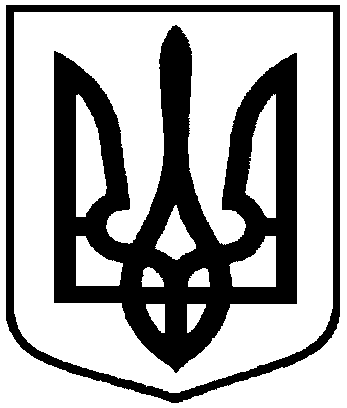 Про відмову Степченку Дмитру Сергійовичу в наданні дозволу на розроблення проекту землеустрою щодо відведення земельної ділянки у власність, що розташована в м. Суми,                      поруч із земельними ділянками з кадастровими номерами 5910136300:06:026:0027 та 5910136300:06:026:0032, орієнтовною площею 0,1000 га